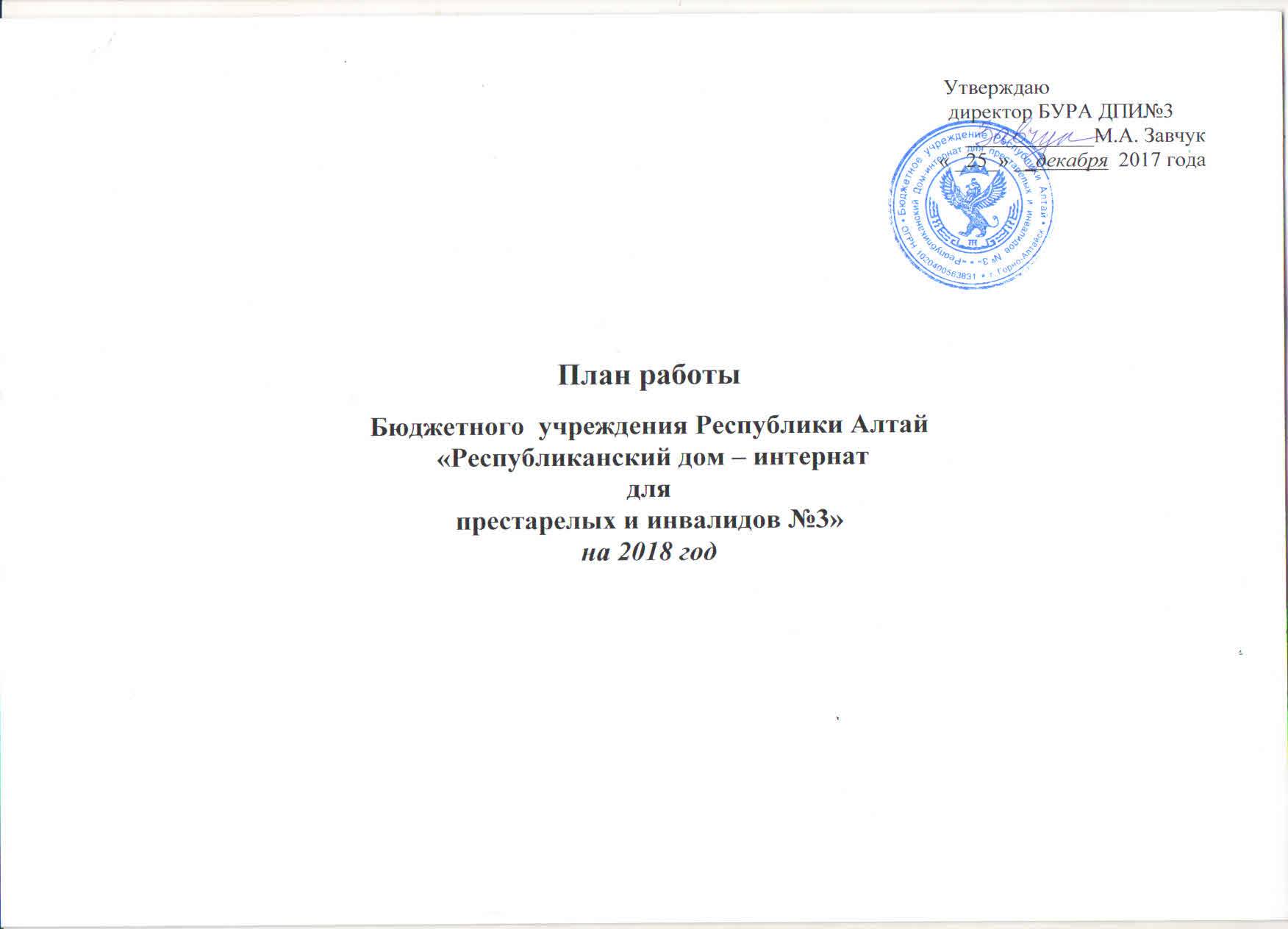 №НАИМЕНОВАНИЕ МЕРОПРИЯТИЙСРОКИ ИСПОЛНЕНИЯ ОТВЕТСТВЕННЫЙ1. Организационная работа1.Участие в работе комиссии по заселению Министерства труда и социального развития РА В течение года Заместитель директора по ОВ2.Прием граждан на стационарное социальное обслуживаниеВ течение годаЗаместитель директора по ОВ Фельдшер, социальный работник3.Техническое обслуживание и информационное обновление сайта БУРА ДПИ№3В течение годаЗаместитель директора по ОВ, программист4.Реализация  и исполнение контрольных показателей Плана мероприятий («дорожная карта») «Повышение эффективности и качества услуг в сфере социального обслуживания населения 2013-2018г.г.»ПостоянноРуководители структурных подразделений5.Контроль качества предоставляемых услугПо плану КК Комиссия по контролю качества6.Исполнение и анализ плановых показателейЕжеквартальноРуководители структурных подразделений7.Составление плана работы  на 2019 год.До 30 декабряЗаместитель директора по ОВ8.Подведение итогов работы за 2017 год, анализ деятельности	До 25 декабряЗаместитель директора по ОВ9.Текущее ведение необходимой документации, своевременное предоставление отчетов, информаций, текущих планов, анализа работы Согласно графика Заместитель директора ОВРуководители  подразделений10Проведение административных планерокеженедельнодиректор11Проведение производственных планерок По плану подразделения Руководители структурных подразделений2. Методическая работа1Проведение тематических планерок в отделениях  по изучению законодательных актов по социальному обслуживанию, по изучению новых технологий и опыта работы  других регионов по социальному обслуживанию пожилых людей и инвалидов в стационарных условиях 1 раз в кварталРуководители структурных подразделений2Участие в республиканских методических объединениях, семинарах, круглых столах, конференциях социальных работниковВ течение годаРуководители структурных подразделений, специалисты3Разработка и внедрение инновационных социально - реабилитационных мероприятий и программ:«Детский сад для взрослых» /временное пребывание пожилых и инвалидов/Пятидневная форма пребывания детей инвалидов в отделении для умственно отсталых детей БУРА Республиканский дом-интернат №3С целью организации профессионального образования, на базе детского отделения организована и работает швейная мастерская «Алтын учук». Деятельность мастерской осуществляется в рамках программы по предпрофессиональной подготовке детей с умственной отсталостью  «Алтын учук».В течение годаЗам директора, психолог-педагог детского отделения4Подготовка материалов на информационные стенды и сайтежемесячноЗам директора, руководители структурных подразделений3. Социально-реабилитационная работа 1Оказание различных видов социальных услуг получателям услуг БУРА РДПИ№3 В течение годаСотрудники 2Реализация  программы «Забота»В течение годаЗамдиректора3Реализация подпрограмм: «Дом, в котором ты живешь»,  «Психологическая коррекция и поддержка»В течение годаРуководители структурных подразделений, психологи 4Трудотерапия и кружковая деятельность В течение годаИнструктор по труду, культорганизатор 5Пропаганда здорового образа жизни, норм и правил жизнедеятельности,    взаимоотношений в  обществеВ течение годаКульторганизатор, психолог, фельдшер6Оказание экстренной социальной помощи гражданам (платные услуги)В течение года4. Социально-культурная работа 4. Социально-культурная работа 1 Организация досуговой деятельности пожилых людей и инвалидов:Проведение календарных праздников: -Рождество -День защитника Отечества-Масленица-Чага байрам-8 марта-День смеха-9 Мая - День здоровья-месячник пожилого человека- декада инвалидов-Новый год- Поздравление долгожителей и именинниковОрганизация и проведение клубной деятельности /Клуб «Музыкальные посиделки», Клуб любителей чтения/В течение годаЯнварьФевральМартМартАпрельМайИюльОктябрьДекабрьдекабрьЕжемесячноВ течение года культорганизатор, музыкальный руководитель, психолог, социальный работникКульторганизатор, библиотекарь, музыкальный руководитель, социальный работник 2Проведение оздоровительных и спортивных мероприятий.- День здоровья- Ежедневные утренние зарядки- Спортивные кружки: любителей тенниса, шахмат,  шашекКульторганизатор, психолог 3.Выпуск тематических бюллетеней, информационных и поздравительных стенгазетВ течение года Культорганизатор, библиотекарь, социальный работник, фельдшер5. Финансово-хозяйственная деятельность 1Заключение контрактов, договоров по хозяйственной деятельностиЯнварь, декабрьДиректор, контрактный управляющий2Составление штатного расписания и  сметы расходов на 2019годМай-июнь Директор,  экономист3Укрепление материально-технической базы.В течение годаДиректор4Организация оплаты за социальные услуги по договорамЕжемесячноСоциальный работник, экономист  5Проведение инвентаризации.	декабрьКомиссия по инвентаризации, бухгалтер6Контроль за наличием материальных ценностей у материально ответственных лиц.В течение годаДиректор,  бухгалтер7Анализ использования бюджетных средств, корректировка расчетов бюджетаежеквартальнодиректор8Косметический ремонт помещений В течение годаДиректор, зам директора по АХЧ6. Работа с кадрами1Организация и проведение  собраний, общих планерок:- О работе учреждения в 2018году, информирование об основных мероприятиях- День социального работника- Итоги работы отделений за 1 полугодие- Об итогах работы учреждения По необходимостиЯнварьИюньИюльдекабрьДиректор,Заместитель  директора по ОВЗаместитель директора по медицинской части 2Организация подбора и расстановки кадров январьДиректор, специалист отдела кадров3Подготовка наградного материала ко Дню социального работника	январьмайДиректор, специалист отдела кадров4Проведение аттестации рабочих местДиректор, инженер по охране труда5Организация проведения медосмотра сотрудниковЯнварь, июльСтаршая медсестра6Организация обучения и повышения квалификации работников В течение годаспециалист отдела кадров 7Организация наставнической работы с вновь принятыми работникамиВ течение года	специалист отдела кадров8Организация мероприятий по профессиональному выгоранию работников В течение годапсихологи9Проведение мероприятий по технике безопасности и охране труда.В течение годаИнженер по охране труда10Аттестация рабочих мест майИнженер по охране труда11Реализация мероприятий в соответствии с планом по итогам аттестации рабочих мест		в течение годаИнженер по охране труда12Организация проведения инструктажей с работниками по охране труда и пожарной безопасности2 раза в годИнженер по охране труда13Составление графиков отпусков на 2018 г.г.Январь, Ноябрь специалист отдела кадров13Составление графиков отпусков на 2018 г.г.Январь, Ноябрь специалист отдела кадров7.Лечебно-профилактическая деятельность1.Реабилитационная работа:- кабинет ЛФК (зарядка, комплекс    упражнений для разных  групп, игры на воздухе и т.д.)- массажежедневноМассажист, специалист ЛФК2.Медицинская реабилитация:- содействие в получении индивидуальных средств   реабилитации (ТСР)- оказание медицинских  услуг- обследование- консультации- организация диетпитанияпостоянноМедицинский блок: Заместитель директора по медицинской части, фельдшер, диетсестра3Санитарно – просветительная работа:- цикл бесед- выпуск санитарных бюллетеней- пропаганда здорового образа жизни- цикл мероприятий направленных на профилактику и борьбу с вредными привычками /алкогольная и никотиновая зависимость/по плану раз в кварталЗаместитель директора по медицинской части, фельдшер4.Мероприятия, направленные на снижение  числа обострений у  диспансерных /"Д"/  больныхпостоянноВрачи-специалисты5.Работа с ФУ Главное бюро МСЭпостоянноЗаместитель директора по медицинской части, фельдшер6.Мероприятия, направленные на снижение  смертности лиц пожилого возраста постоянноЗаместитель директора по медицинской части, фельдшер7Работа по ДЛО ежемесячноВрач – терапевт, фельдшер8Профилактические прививки-грипп-дифтерияПо плануВрач – терапевт, фельдшер9Организация прохождения ДДО получателей услуг1 раз в годЗаместитель директора по медицинской части, фельдшер10Организация прохождения профосмотра сотрудников  БУРА ДПИ№31раз в год,1 раз в квартал,1 раз в 6 мес.Старшая медицинская сестра8.Работа с общественными организациями, государственными и негосударственными1Работа  Попечительского Совета В течение годаЗам. директора 2Совместная работа с учреждениями социального обслуживания РАВ течение годаЗам. директора 3Совместная работа с учреждениями здравоохранения по оказанию социально-медицинской помощи, с Пенсионным фондом по пенсионному обслуживанию, с Советом ветеранов, общественными организациями (ВОС и ВОИ)В течение годаЗам. директора 4 Содействие в организации производственной практики студентов социального отделения Политехнического колледжа, ГАГУ, медицинского колледжа  на базе учрежденияПо мере необходимостиЗам. директора5Работа со средствами массовой информацииВ течение годаЗам. директора6Работа с учреждениями культуры по вопросам реабилитации проживающихВ течение годаКульторганизатор